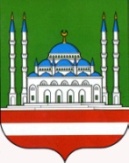 МЭРИЯ ГОРОДА ГРОЗНОГОПРОТОКОЛ Тренинг- совещания административных комиссий и службы судебных приставов районов г.Грозного.   от 17 января 2018 года                                                                                              №1Председательствовал: Заместитель Мэра г. Грозного И.А. Панасенко. Присутствовали:                         (список прилагается)Обсуждение проблемных вопросов возникающих в работе при взаимодействии службы судебных приставов и административных комиссий районов г.Грозного.Разное. _________________________________________________________________	 Принять к сведению информацию и предложения по повестке совещания заместителя  Мэра г. Грозного И.А. Панасенко.Подготовить и представить списки злостных правонарушителей административного порядка на территории районов, для проведения с ними профилактических бесед в Мэрии г.Грозного. (Секретари административных комиссий).       Срок: до 1 марта 2018г.Представить информацию  о проблемных участках (с указанием ф.и.о. хозяев) для дальнейшей качественной работы при составлении протоколов административных  правонарушений. (Секретари административных комиссий).       Срок: до 30 января.Провести мониторинг рекламных агентств нарушающих правила благоустройства на территории г.Грозного. (Начальники отделов экономики и ПТС префектур районов г.Грозного). Представлять информацию по мере выявления вышеуказанных нарушений.       Постоянно.Заместитель Мэра г. Грозного                                                           И.А. ПанасенкоГлавный специалист отдела административных органовМэрии  г. Грозного	                                                        М.А. КариговаСписок участников тренинг- совещания:1.Исмаилов А.А.заместитель префекта Ленинского района г.Грозного                 председатель административной комиссии2.Алиев  А.Л.заместитель префекта Октябрьского района г.Грозного – председатель административной комиссии3.Касумов Р.А.Зайнутдинова  Х.М.Мальсагова  Л.А.Шахбулатова З.А.секретарь комиссии Октябрьского районасекретарь комиссии Старопромысловского  районасекретарь комиссии Ленинского  района                                         секретарь комиссии Заводского района4.Дакаев Р.С.Гавдаханов  А.А.Ибрагимов В.С.           Метаев Х.В.начальник отдела службы судебных приставов Ленинского районасудебный пристав Заводского районазаместитель начальника отдела службы судебных приставов Октябрьского района                                                         судебный пристав Старопромысловского района5.руководители  ТО префектур г.Грозного6.начальники отделов экономики и ПТС префектур районов г.Грозного7.начальники отделов строительства и ЖКХ префектур районов г.Грозного